ПРОЕКТ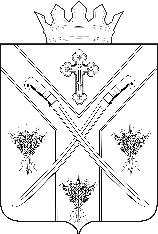  ПОСТАНОВЛЕНИЕАДМИНИСТРАЦИИ СЕРАФИМОВИЧСКОГО МУНИЦИПАЛЬНОГО РАЙОНА ВОЛГОГРАДСКОЙ ОБЛАСТИ_________________________________________________________________от «       »           2021  №_____ О внесении изменений в постановлениеадминистрации Серафимовичского муниципального района от 19.08.2019 № 424 «Об утверждении административного регламента предоставления муниципальной услуги «Предоставление земельных участков гражданам в собственность бесплатно» В соответствии с Федеральным законом от 06.10.2003  № 131-ФЗ «Об общих принципах организации местного самоуправления в Российской Федерации», Федеральным законом от 27.07.2010  № 210-ФЗ «Об организации предоставления государственных и муниципальных услуг», Закона Волгоградской области от 21.04.2021 N 23-ОД "О внесении изменений в Закон Волгоградской области от 14 июля 2015 г. N 123-ОД "О предоставлении земельных участков, находящихся в государственной или муниципальной собственности, в собственность граждан бесплатно" и статью 2 Закона Волгоградской области от 31 января 2019 г. N 3-ОД "О внесении изменений в Закон Волгоградской области от 14 июля 2015 г. N 123-ОД "О предоставлении земельных участков, находящихся в государственной или муниципальной собственности, в собственность граждан бесплатно", Уставом Серафимовичского муниципального района Волгоградской области, постановлением администрации Серафимовичского муниципального района Волгоградской области от 17.04.2013 № 1 «Об утверждении Порядка разработки и утверждения административных регламентов предоставления муниципальных услуг»,ПОСТАНОВЛЯЮ:        1. Внести в административный регламент предоставления муниципальной услуги «Предоставление земельных участков гражданам в собственность бесплатно», утвержденный постановлением администрации Серафимовичского муниципального района от 19.08.2019 №424 «Об утверждении административного регламента предоставления муниципальной услуги «Предоставление земельных участков гражданам в собственность бесплатно» следующие изменения:1) в пункте 2.4:- во втором абзаце слово "календарных" заменить словом "рабочих";- в четвертом и пятом абзацах слова "30 дней" заменить словами "30 рабочих дней";2) абзац седьмой подпункта "б" пункт 2.6.1.2 изложить в следующей редакции:"Гражданин, получивший решение о согласовании возможности предоставления земельного участка в собственность бесплатно, должен подать заявление о предоставлении земельного участка в собственность бесплатно и документы, указанные в настоящем подпункте, в течение 90 календарных дней со дня размещения на официальном сайте уполномоченного органа в информационно-телекоммуникационной сети «Интернет» информации о возможности подачи заявления о предоставлении земельного участка в собственность бесплатно, по заявлению которого был сформирован такой земельный участок, в уполномоченный орган по месту постановки на учет.";3) абзац второй пункта 2.8 изложить в следующей редакции:"В случае если на дату поступления в уполномоченный орган заявления о предоставлении земельного участка в собственность бесплатно на рассмотрении такого органа находится представленное ранее другим лицом заявление о предоставлении указанного земельного участка в собственность бесплатно, уполномоченный орган принимает решение о приостановлении срока рассмотрения поданного позднее заявления о предоставлении земельного участка в собственность бесплатно и направляет принятое решение заявителю не позднее пяти рабочих дней с даты поступления заявления в уполномоченный орган"; 4) пункт 2.9.1 изложить в следующей редакции:"Уполномоченный орган принимает решение о невозможности предоставления земельного участка в собственность бесплатно при наличии хотя бы одного из следующих оснований:1) непредставление гражданином документов, указанных в подпункте "а" пункта 2.6.1.2 настоящего Регламента;2) земельный участок, который предстоит образовать, не может быть предоставлен заявителю по основаниям, указанным в подпунктах 1, 3 -  14.1, 17-19, 22 и 23 статьи 39.16 Земельного кодекса Российской Федерации (далее - ЗК РФ), а именно:- с заявлением о предоставлении земельного участка обратилось лицо, которое в соответствии с земельным законодательством не имеет права на приобретение земельного участка без проведения торгов;- указанный в заявлении о предоставлении земельного участка земельный участок образован в результате раздела земельного участка, предоставленного садоводческому или огородническому некоммерческому товариществу, за исключением случаев обращения с таким заявлением члена этого товарищества (если такой земельный участок является садовым или огородным) либо собственников земельных участков, расположенных в границах территории ведения гражданами садоводства или огородничества для собственных нужд (если земельный участок является земельным участком общего назначения);- на указанном в заявлении о предоставлении земельного участка земельном участке расположены здание, сооружение, объект незавершенного строительства, принадлежащие гражданам или юридическим лицам, за исключением случаев, если на земельном участке расположены сооружения (в том числе сооружения, строительство которых не завершено), размещение которых допускается на основании сервитута, публичного сервитута, или объекты, размещенные в соответствии со статьей 39.36 ЗК РФ, либо с заявлением о предоставлении земельного участка обратился собственник этих здания, сооружения, помещений в них, этого объекта незавершенного строительства, а также случаев, если подано заявление о предоставлении земельного участка и в отношении расположенных на нем здания, сооружения, объекта незавершенного строительства принято решение о сносе самовольной постройки либо решение о сносе самовольной постройки или ее приведении в соответствие с установленными требованиями и в сроки, установленные указанными решениями, не выполнены обязанности, предусмотренные частью 11 статьи 55.32 Градостроительного кодекса Российской Федерации- на указанном в заявлении о предоставлении земельного участка земельном участке расположены здание, сооружение, объект незавершенного строительства, находящиеся в государственной или муниципальной собственности, за исключением случаев, если на земельном участке расположены сооружения (в том числе сооружения, строительство которых не завершено), размещение которых допускается на основании сервитута, публичного сервитута, или объекты, размещенные в соответствии со статьей 39.36 ЗК РФ, либо с заявлением о предоставлении земельного участка обратился правообладатель этих здания, сооружения, помещений в них, этого объекта незавершенного строительства;- указанный в заявлении о предоставлении земельного участка земельный участок является изъятым из оборота или ограниченным в обороте и его предоставление не допускается на праве, указанном в заявлении о предоставлении земельного участка;- указанный в заявлении о предоставлении земельного участка земельный участок является зарезервированным для государственных или муниципальных нужд в случае, если заявитель обратился с заявлением о предоставлении земельного участка в собственность, постоянное (бессрочное) пользование или с заявлением о предоставлении земельного участка в аренду, безвозмездное пользование на срок, превышающий срок действия решения о резервировании земельного участка, за исключением случая предоставления земельного участка для целей резервирования;- указанный в заявлении о предоставлении земельного участка земельный участок расположен в границах территории, в отношении которой с другим лицом заключен договор о развитии застроенной территории, за исключением случаев, если с заявлением о предоставлении земельного участка обратился собственник здания, сооружения, помещений в них, объекта незавершенного строительства, расположенных на таком земельном участке, или правообладатель такого земельного участка;        - указанный в заявлении о предоставлении земельного участка земельный участок расположен в границах территории, в отношении которой с другим лицом заключен договор о комплексном развитии территории, или земельный участок образован из земельного участка, в отношении которого с другим лицом заключен договор о комплексном развитии территории, за исключением случаев, если такой земельный участок предназначен для размещения объектов федерального значения, объектов регионального значения или объектов местного значения и с заявлением о предоставлении такого земельного участка обратилось лицо, уполномоченное на строительство указанных объектов;       - указанный в заявлении о предоставлении земельного участка земельный участок образован из земельного участка, в отношении которого заключен договор о комплексном развитии территории, и в соответствии с утвержденной документацией по планировке территории предназначен для размещения объектов федерального значения, объектов регионального значения или объектов местного значения, за исключением случаев, если с заявлением о предоставлении в аренду земельного участка обратилось лицо, с которым заключен договор о комплексном развитии территории, предусматривающий обязательство данного лица по строительству указанных объектов;- указанный в заявлении о предоставлении земельного участка земельный участок является предметом аукциона, извещение о проведении которого размещено в соответствии с пунктом 19 статьи 39.11 ЗК РФ;- в отношении земельного участка, указанного в заявлении о его предоставлении, поступило предусмотренное подпунктом 6 пункта 4 статьи 39.11 ЗК РФ заявление о проведении аукциона по его продаже или аукциона на право заключения договора его аренды при условии, что такой земельный участок образован в соответствии с подпунктом 4 пункта 4 статьи 39.11 ЗК РФ и уполномоченным органом не принято решение об отказе в проведении этого аукциона по основаниям, предусмотренным пунктом 8 статьи 39.11 ЗК РФ;- в отношении земельного участка, указанного в заявлении о его предоставлении, опубликовано и размещено в соответствии с подпунктом 1 пункта 1 статьи 39.18 ЗК РФ извещение о предоставлении земельного участка для индивидуального жилищного строительства, ведения личного подсобного хозяйства, садоводства или осуществления крестьянским (фермерским) хозяйством его деятельности;- разрешенное использование земельного участка не соответствует целям использования такого земельного участка, указанным в заявлении о предоставлении земельного участка, за исключением случаев размещения линейного объекта в соответствии с утвержденным проектом планировки территории;- испрашиваемый земельный участок полностью расположен в границах зоны с особыми условиями использования территории, установленные ограничения использования земельных участков в которой не допускают использования земельного участка в соответствии с целями использования такого земельного участка, указанными в заявлении о предоставлении земельного участка;- указанный в заявлении о предоставлении земельного участка земельный участок в соответствии с утвержденными документами территориального планирования и (или) документацией по планировке территории предназначен для размещения объектов федерального значения, объектов регионального значения или объектов местного значения и с заявлением о предоставлении земельного участка обратилось лицо, не уполномоченное на строительство этих объектов;- указанный в заявлении о предоставлении земельного участка земельный участок предназначен для размещения здания, сооружения в соответствии с государственной программой Российской Федерации, государственной программой субъекта Российской Федерации и с заявлением о предоставлении земельного участка обратилось лицо, не уполномоченное на строительство этих здания, сооружения;- предоставление земельного участка на заявленном виде прав не допускается;- в отношении земельного участка, указанного в заявлении о его предоставлении, принято решение о предварительном согласовании его предоставления, срок действия которого не истек, и с заявлением о предоставлении земельного участка обратилось иное не указанное в этом решении лицо;- указанный в заявлении о предоставлении земельного участка земельный участок изъят для государственных или муниципальных нужд и указанная в заявлении цель предоставления такого земельного участка не соответствует целям, для которых такой земельный участок был изъят, за исключением земельных участков, изъятых для государственных или муниципальных нужд в связи с признанием многоквартирного дома, который расположен на таком земельном участке, аварийным и подлежащим сносу или реконструкции;3) указанный в заявлении о согласовании возможности предоставления земельного участка в собственность бесплатно земельный участок предоставлен на праве постоянного (бессрочного) пользования, безвозмездного пользования, пожизненного наследуемого владения или аренды, за исключением случая обращения с таким заявлением арендатора указанного земельного участка в соответствии с абзацем первым части 6 статьи 9 Закона №123-ОД;4) земельный участок, границы которого подлежат уточнению в соответствии с Федеральным законом "О государственной регистрации недвижимости", не может быть предоставлен заявителю по основаниям, указанным в подпункте 2 настоящего пункта, а также основаниям, установленным в подпунктах 20 и 21 статьи 39.16 ЗК РФ, а именно:- в отношении земельного участка, указанного в заявлении о его предоставлении, не установлен вид разрешенного использования;- указанный в заявлении о предоставлении земельного участка земельный участок не отнесен к определенной категории земель;5) наличие обеспечительных мер, примененных в отношении земельного участка, из которого образуются земельные участки;6) в графическом описании границ земельного участка, приложенного к заявлению, выявлено полное или частичное совпадение или пересечение с границами земельного участка, графическое описание границ которого приложено к ранее поданному заявлению о согласовании возможности предоставления земельного участка в собственность бесплатно, находящемуся на рассмотрении в уполномоченном органе;7) наличие заявления о предоставлении земельного участка путем проведения аукциона или заявления о предварительном согласовании предоставления земельного участка с полным или частичным совпадением местоположения испрашиваемого земельного участка;8) полное или частичное совпадение местоположения земельного участка, в отношении которого подано заявление о согласовании возможности предоставления земельного участка в собственность бесплатно, с местоположением ранее сформированного земельного участка, границы которого определены в установленном законом порядке;9) графическим описанием границ испрашиваемого земельного участка, которое приложено к заявлению о согласовании возможности предоставления земельного участка в собственность бесплатно, предусмотрено образование земельного участка, вид разрешенного использования и (или) размеры которого не соответствуют правилам землепользования и застройки, правовым актам уполномоченных федеральных органов исполнительной власти, уполномоченных органов исполнительной власти Волгоградской области или уполномоченных органов местного самоуправления, определяющих в соответствии с федеральными законами использование земельных участков, на которые действие градостроительных регламентов не распространяется или для которых градостроительные регламенты не устанавливаются;10) образование испрашиваемого земельного участка согласно пункту 3 статьи 11.3 ЗК РФ допускается исключительно в соответствии с утвержденным проектом межевания территории.11) утрата гражданином, подавшим заявление, гражданства Российской Федерации;12) невозможность утверждения схемы расположения земельного участка по основаниям, предусмотренным пунктом 16 статьи 11.10 Земельного кодекса Российской Федерации, за исключением случаев подачи заявления о согласовании возможности предоставления земельного участка в отношении земельного участка, границы которого подлежат уточнению в соответствии с Федеральным законом "О государственной регистрации недвижимости";13) наличие решения о возможности предоставления земельного участка гражданину, подавшему заявление."5) пункт 2.9.2 изложить в следующей редакции:" Уполномоченный орган принимает решение об отказе в предоставлении земельного участка в собственность бесплатно при наличии хотя бы одного из следующих оснований:1) земельный участок не может быть предоставлен заявителю по основаниям, указанным в подпункте 2 пункта 2.9.1 настоящего Регламента, а также основаниям, установленным в подпунктах 15, 16, 24, 25, 26 статьи 39.16 Земельного кодекса Российской Федерации, а именно:        - испрашиваемый земельный участок не включен в утвержденный в установленном Правительством Российской Федерации порядке перечень земельных участков, предоставленных для нужд обороны и безопасности и временно не используемых для указанных нужд, в случае, если подано заявление о предоставлении земельного участка в соответствии с подпунктом 10 пункта 2 статьи 39.10 Земельного кодекса Российской Федерации;         - площадь земельного участка, указанного в заявлении о предоставлении земельного участка садоводческому или огородническому некоммерческому товариществу, превышает предельный размер, установленный пунктом 6 статьи 39.10 Земельного кодекса Российской Федерации;        - границы земельного участка, указанного в заявлении о его предоставлении, подлежат уточнению в соответствии с Федеральным законом "О государственной регистрации недвижимости"; - площадь земельного участка, указанного в заявлении о его предоставлении, превышает его площадь, указанную в схеме расположения земельного участка, проекте межевания территории или в проектной документации лесных участков, в соответствии с которыми такой земельный участок образован, более чем на десять процентов; - с заявлением о предоставлении земельного участка, включенного в перечень государственного имущества или перечень муниципального имущества, предусмотренные частью 4 статьи 18 Федерального закона от 24 июля 2007 года N 209-ФЗ "О развитии малого и среднего предпринимательства в Российской Федерации", обратилось лицо, которое не является субъектом малого или среднего предпринимательства, или лицо, в отношении которого не может оказываться поддержка в соответствии с частью 3 статьи 14 указанного Федерального закона.       2) указанный в заявлении о предоставлении земельного участка в собственность бесплатно земельный участок предоставлен на праве постоянного (бессрочного) пользования, безвозмездного пользования, пожизненного наследуемого владения или аренды, за исключением случая обращения с таким заявлением арендатора указанного земельного участка в соответствии с абзацем первым части 6 статьи 9 Закона 123-ОД;3) земельный участок не может быть предоставлен заявителю по основаниям, указанным в статье 2 Закона 123-ОД;4) подача заявления о предоставлении земельного участка в собственность бесплатно по истечении 90 календарных дней со дня размещения на официальном сайте уполномоченного органа в информационно-телекоммуникационной сети "Интернет" информации о возможности подачи заявления о предоставлении земельного участка в собственность бесплатно гражданином, по заявлению которого был сформирован такой земельный участок, в уполномоченный орган по месту постановки на учет;5) если заявление о предоставлении земельного участка в собственность бесплатно подано заявителем, не являющимся гражданином, в отношении которого было принято решение о возможности предоставления этого земельного участка в собственность бесплатно;       6) наличие обеспечительных мер, принятых в отношении земельного участка, из которого образуется земельный участок.7) в отношении испрашиваемого земельного участка принято решение о его предоставлении в собственность бесплатно иному гражданину;8) поступление заявления о предоставлении земельного участка в собственность бесплатно в орган, не наделенный полномочиями по предоставлению испрашиваемого земельного участка;9) если подано заявление о предоставлении земельного участка в собственность бесплатно, сформированного по заявлению иного гражданина и в отношении которого на официальном сайте уполномоченного органа в информационно-телекоммуникационной сети "Интернет" размещена информация о возможности подачи заявления о предоставлении земельного участка в собственность бесплатно до истечения 90 календарных дней со дня размещения такой информации."        2. Настоящее постановление вступает в силу с момента подписания и подлежит размещению на официальном сайте администрации Серафимовичского муниципального района в информационно-телекоммуникационной сети «Интернет».  3. Контроль за исполнением настоящего постановления возложить на первого заместителя главы Серафимовичского  муниципального района           Н.К. Анисимову.Глава Серафимовичского муниципального района 				     	          С.В. ПономаревСОГЛАСОВАНОПервый заместитель главы Серафимовичского муниципального района                            Н.К. Анисимова«____»____________2021г.Начальник организационно-правовогоотдела администрации Серафимовичского муниципального района                                                              И.В. Денисов«____»____________2021г.Начальник отдела по управлению имуществоми землепользованию администрации Серафимовичского муниципального района                            О.А. Ветрова «____»____________2021г.                      Исполнитель:Минаева Ирина Владимировна8(84464) 4-13-93